CONCURSO PARA PROVEER CARGO DE PSICÓLOGA/OCENTRO DE LA MUJER Llámese a Concurso Público para proveer el cargo de Psicóloga/o,  para desempeñar funciones en Programa Centro de la Mujer,  ejecutado por la Ilustre Municipalidad de Melipilla en convenio con el Servicio Nacional de la Mujer y la Equidad de Género.BASES DEL CONCURSOCargo: PSICÓLOGA/O Jornada completa Contrato a honorariosPlazo de postulación hasta el XXXPerfil del CargoTítulo Universitario de Psicóloga/oExperiencia en intervención con mujeres víctimas de violencia.Conocimientos Ley 20.066 y convenciones internacionales en materia de Violencia de Género.Manejo y experiencia en intervenciones grupales con mujeres.Experiencia en actividades comunitarias.Experiencia en intervención en crisis de primer y segundo ordenExperiencia de trabajo en intervención psicosocial Principales FuncionesRealizar primera acogida y aplicar la pauta de diagnóstico e intervención.Brindar orientación y atención de mujeres,  además de gestionar derivaciones a las redes complementariasDirigir y participar del trabajo grupal destinado a las mujeres que asisten al Centro.Gestionar derivaciones a Centros, Casas de Acogida u otros dispositivos.Apoya el trabajo de redes comunitarias, locales y coordinación intersectorialParticipar en el diagnóstico integrado de las usuarias junto a la trabajador/a social y abogada/oDiseñar, implementar y revisar los planes integrados de intervención de las usuarias.Realizar seguimiento de las usuarias en los plazos que estipulan las orientaciones técnicas.Participar en el proceso de planificación del Centro.Planificar y dirigir, en conjunto con la psicóloga, el trabajo grupal.Registrar de forma completa la información de la usuaria en los sistemas de registro.Participar en reunión de equipoParticipar de jornadas de autocuidado del equipo.COMPETENCIAS ESPECÍFICAS:COMPETENCIAS GENERICAS:Motivación por el logro y la calidad: Preocupación por trabajar bien, buscar siempre la excelencia, reducir la ocurrencia de errores y mejorar los procedimientos utilizados.Iniciativa y Creatividad: Capacidad para anticipar, crear y proyectar una acción futura espontáneamente, formular caminos para alcanzar metas respecto de esa acción y llevar a cabo una gestión en esa dirección, tomando para ello las decisiones que le competan.Utilización de conocimientos y experiencias: Capacidad para utilizar y aplicar su conocimiento técnico y experiencia en su ámbito de trabajo, emitir opiniones y colaborar desde su experticia en las tareas de los demás, ampliar sus conocimientos y aprender de sus éxitos y fracasos.Compromiso con la Institución: Capacidad para cooperar y poner a disposición del trabajo conocimientos, habilidades y experiencias, orientando su comportamiento en la dirección indicada por las necesidades, prioridades y objetivos de la Institución.Trabajo en equipo: Capacidad para concertar, apoyar y orientar su accionar hacia objetivos y metas comunes, asumiendo una actitud de colaboración, solidaridad y respeto hacia el trabajo de otros.Conocimiento de la Institución: Capacidad para comprender y utilizar la dinámica existente dentro de la Institución para el logro de las metas relacionadas al trabajo.Habilidades Comunicacionales: Capacidad para comunicarse en forma empática y asertiva, transmitiendo con claridad sus mensajesOrden y prolijidad en el desarrollo de sus tareasHabilidades ComunicacionalesDocumentación requeridaCurriculum Vitae Actualizado (indicando referencias)Copia  de título profesional.  Certificado de AntecedentesCertificados que acrediten formación complementaria.Envío de antecedentesSe debe enviar la documentación requerida al correo electrónico Observación:Se requiere que las/los postulantes presenten disponibilidad inmediata. UNIDAD DE VIOLENCIA CONTRA LAS MUJERESSERVICIO NACIONAL DE LA MUJER Y LA EQUIDAD DE GÉNEROREGIÓN METROPOLITANA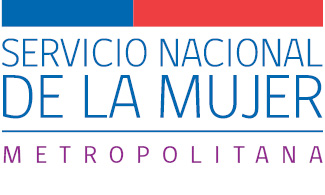 ConocimientosEnfoque de GéneroEnfoque de Derechos HumanosManejo computacional Manejo de planillas Excel.Articular propositivamente políticas públicas del Estado en beneficio del público objetivo de la institución. HabilidadesCapacidad de comunicaciónHabilidades de oratoria y asertividadCapacidad de liderazgoCapacidad de trabajar en equipoCapacidad de negociación y gestión políticaOrden, prolijidad y planificaciónActitudesOrientación de ServicioBuen tratoOrientación al logro de los objetivosIniciativaProactividad